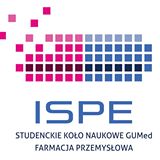 Sprawozdanie ze spotkania 
Studenckiego Koła Naukowego „ISPE- Farmacja Przemysłowa”Spotkanie odbyło się dnia 27.10.2016r. w sali wykładowej nr 2 Wydziału Farmaceutycznego o godz. 19.00. Na spotkaniu obecnych było 37 studentów z IV, V i VI roku Farmacji.Przebieg spotkania:Pani prof. Małgorzata Sznitowska powitała przybyłego gościa mgr Annę Madanecką oraz studentów Przewodnicząca koła Natalia Rączka przywitała uczestników spotkania i omówiła jego przebiegNasz prelegent, mgr Anna Madanecka, wygłosiła wykład pt. ,,Rozwój leku generycznego z perspektywy technologa postaci leku’’.  Dowiedzieliśmy się jak wyglądają poszczególne etapy pracy nad wprowadzanym lekiem generycznymPrzeprowadziliśmy wybory zarządu koła na rok akademicki 2016/2017. W skład nowego zarządu wchodzą:Przewodniczący – Sandra PuczyńskaWiceprzewodniczący – Natalia PecynaSekretarz/Skarbnik – Olga FlakowskaKomitet wykonawczy – Mateusz Seńcio, Magdalena Chojnowska,          Martyna SobotkoNasz gość tradycyjnie dokonał wpisu do księgi pamiątkowej naszego koła. Spotkanie zakończyło się około godziny 21.00